Title: Arial 16ptA. Name1; B. Name2; C. Name2 (arial 10pt)1) First affiliation, You University, Address, UK (bold, italic, arial 10pt) 2) Second affiliation, You University, Address, UKContact: address@e-mail.ac.ukAbstract: Arial 10pts, line spacing: 1.15ptMaximum one page, figure included. Please use the Word built-in “Insert footnote” function for citations. Reference to the figure can be done using the Word built-in function (Figure 1).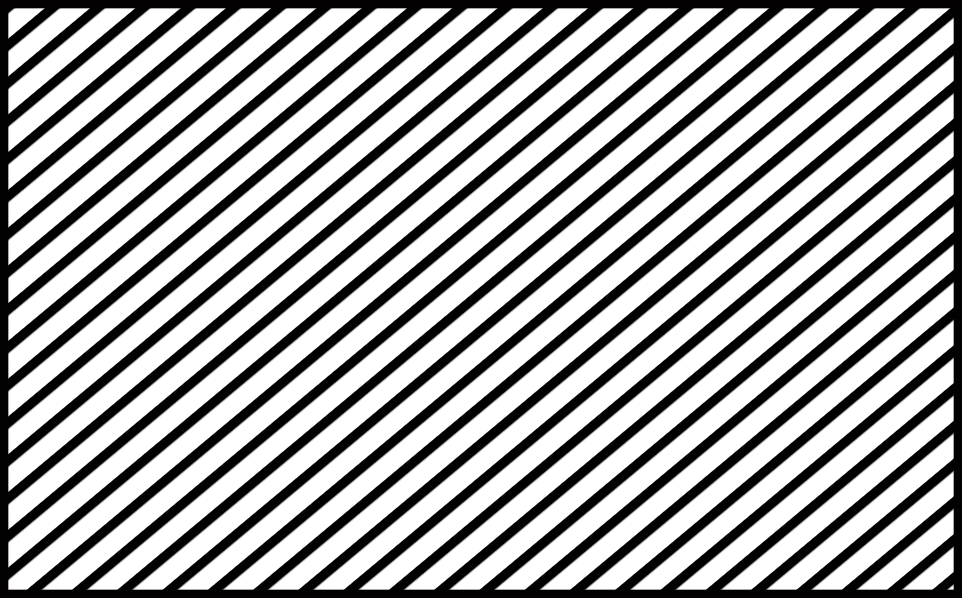 Figure 1: Please use the caption tool in Word. Arial 8pts, ItalicKEYWORDS: Arial 10pts bold 